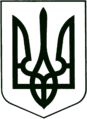 УКРАЇНА
МОГИЛІВ - ПОДІЛЬСЬКА МІСЬКА РАДА
ВІННИЦЬКОЇ ОБЛАСТІР І Ш Е Н Н Я №180Про хід виконання Програми військово - патріотичного виховання, підготовки молоді до військової служби, рекламування та пропагування військової служби за контрактом в Збройних Силах України на період 2017-2021 роки» за  2020 рік        Керуючись ст.ст.26, 59 Закону України «Про місцеве самоврядування в Україні», Законом України «Про військовий обов'язок і військову службу», Указом Президента України від 25 жовтня 2002 року №948/2002«Про Концепцію допризовної підготовки і військово - патріотичного виховання молоді», постановою Кабінету Міністрів України від 30 листопада 2000 року №1770 «Про затвердження положень про допризовну підготовку і про підготовку призовників з військово - технічних спеціальностей»,постановою Кабінету Міністрів України від 21 березня 2002 року №352 «Про затвердження Положення про підготовку і проведення призову громадян України на строкову військову службу та прийняття призовників на військову службу за контрактом», з метою підготовки та виховання самовідданих, свідомих захисників Батьківщини,-                                            міська рада ВИРІШИЛА:1. Інформацію начальника управління міської ради з питань надзвичайних     ситуацій, оборонної, мобілізаційної роботи та взаємодії з правоохоронними     органами Пронька І.М. про хід виконання Програми військово –     патріотичного виховання, підготовки молоді до військової служби,     рекламування та пропагування військової служби за контрактом в Збройних     Силах України на період 2017-2021 роки за 2020 рік взяти до відома.2. Начальнику фінансово – економічного управління міської ради Ротару В.І.     передбачити виділення коштів на реалізацію Програми.3. Покласти на військового комісара Лунгола В.М. здійснення організаційної     роботи пов’язаної з виконанням заходів Програми.4. Контроль за виконанням даного рішення покласти на першого заступника     міського голови Безмещука П.О. та на постійну комісію міської ради з питань     фінансів, бюджету, планування соціально - економічного розвитку,     інвестицій та міжнародного співробітництва (Трейбич Е.А.).      Міський голова                                                             Геннадій ГЛУХМАНЮКВід 12.05.2021р.7 сесії8 скликання